Teaching Assistant Application PackLocation: 	Concordia Academy, Union Road, Romford RM7 0HGREAch2 Registered address:REAch2 Academy TrustHenhurst Ridge Primary AcademyHenhurst RidgeBranstonBurton-Upon-TrentDE13 9SZwww.reach2.org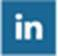 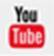 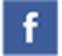 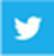 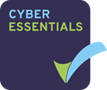 Contents-  Letter from Sir Steve Lancashire, Chief Executive-  The application process-  Information about the role-  Background on REAch2 -  Job Description-  Person Specification Letter from Sir Steve Lancashire, Chief Executive, REAch2 Academy TrustDear Candidate,Thank you for your interest in this role within the REAch2 Academy Trust. This is a hugely exciting time for our family of schools. The Trust has been recognised by the Department for Education as being well placed to raise standards and achieve excellence for pupils in a growing number of schools nationwide. We are presented with a rare opportunity to make a real difference to the lives and life chances of so many primary school children – many of whom haven’t previously received the educational opportunities they deserve.The Trust has academies based all across England and includes schools at various stages of development, from those requiring significant improvement through to existing outstanding schools. As a Trust we are clear about the importance of achieving long term sustainability for our schools. Our vision is to enable individual academies to flourish with real autonomy, whilst also ensuring a strong ethos of support and collaboration across our schools. Teachers within REAch2 belong to a national community of professionals, and benefit from a wide range of networks and development opportunities across the Trust. In time, our best teachers are able to work across schools, develop specialisms and step up to leadership roles within and beyond their own academy. The Trust provides a strong culture of collaboration and support, together with high expectations for staff and pupils alike. Those we recruit are able to demonstrate that they share our values, are highly motivated to work with colleagues within and beyond their school to continuously develop their skills and pursue professional excellence, and are committed to providing the highest standards of teaching for all children. If that is you then we would be delighted to receive your application.  Sir Steve LancashireChief Executive, REAch2 Academy TrustThe application processYou are invited to submit an application form, which is available together with this document. REAch2 Academy Trust has an Equal Opportunities Policy for selection and recruitment. Applicants are requested to complete and return the Equal Opportunities Monitoring form separately with their application. In accordance with our Safeguarding Policy the successful candidate will be required to have an enhanced DBS check.To arrange an informal discussion please contact: Raheel Akhtar, Headteacher Email address:  Raheel.akhtar@concordiaacademy.co.ukCompleted application forms and equal opportunities monitoring forms should be sent to:Raheel AkhtarConcordia AcademyUnion RoadRomfordRM7 0HGEmail:  info@concordiaacademy.co.ukAbout the roleConcordia Academy opened as a new free school in 2016. We have just moved into our superb new purpose built site on Union Road in Romford. We are offering you:the opportunity to work in a brand new state-of-the-art building fantastic opportunities for career development and progressionthe opportunity to get in on the ground floor of an exciting new project and to help shape the direction of a new schoolextensive professional development to enhance your knowledge and skills We are looking for:someone to provide excellent provision for our children and play an integral role in the development of our newly formed schoola candidate who is, or wants to become, an outstanding teaching assistant (and is possibly looking to one day become a teacher themselves)somebody who is forward thinking and adaptablesomeone who is relentless in securing academic and emotional progress for every childWe will invest in developing you as a member of our staff – this is a unique opportunity to work with senior leaders who have been part of successful school improvement elsewhere in London. Visits to the school are warmly welcomed so you can have a chance to meet the students, staff and Senior Leadership. Please contact Raheel Akhtar on 01708 932710 to arrange a visit, or for further information. We are committed to safeguarding and promoting the welfare of children. Successful applicants will be required to undertake a DBS check. We are an equal opportunities employerBackground on REAch2 Founded in 2012, REAch2 Academy Trust is the largest primary-only academy trust in the country. We are a growing charitable organisation currently supporting over 50 primary academies across England.We are a family that delivers school to school improvement, going the extra mile for all our children. We are passionate about dispelling the myth that only certain children are able to achieve.With extensive school reform and proven educational excellence in our core staff, REAch2 set a mission: to help struggling schools to improve their provision and to offer outstanding education to our pupils, from disadvantaged or deprived communities. The drive was not to grow an empire of schools, but rather the compulsion to share our proven approach to sustained school improvement for the benefit of children and their communities.But REAch2 is about so much more, offering a richness of experience that gives real colour throughout the time our children spend with us.Schools, staff and children within the Trust benefit from a strong ethos of support and collaboration across the REAch2 family. Teachers within REAch2 belong to a national community of professionals, and benefit from a wide range of networks and development opportunities.Our Cornerstones and TouchstonesREAch2 is the Cornerstone of the entire Trust: providing a strong, responsible foundation from which every Academy develops and grows. A cornerstone provides a subtle yet paramount role in a building and ensures that REAch2 id trustworthy, reliable and inspirational organization, delivering the best possible learning experience.What gives each REAch2 Academy its uniqueness are the touchstones of the Trust seven principles, which make our Academies distinctive. Just as 500 years ago, touchstones were used to test the quality of the gold they marked, so too our touchstones are used to express values and ethos of the Trust. They describe what the Trust wants to be known for and how it wishes to operate.What are these Touchstones?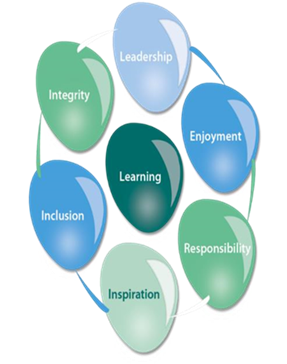 Children and adults will flourish in REAch2 academies: academically, emotionally, physically and spiritually so that all dimensions of humanity are nurtured. We notice talent and spot the ‘possible’ in people as well as the ‘actual’; Developing potential within in our Trust becomes a realization that there is a future worth pursuing for everyone. Children deserve enjoyment in their learning and the pleasure that comes from absorption in a task and achieving their goals. Providing contexts for learning which are relevant, motivating and engaging, will release in children their natural curiosity, fun and determination. Inspiration breathes energy and intent into our schools: through influential experiences of people and place, children are compelled to believe that no mountain is too high and that nothing is impossible.REAch2 serves a wide range of communities across the country and we celebrate the economic, social, cultural and religious diversity that this brings: embracing inclusion ensures that we are a Trust that serves all, believing that everyone can and must succeed.You can learn more about the touchstones, and hear from staff and pupils across REAch2 schools, at our website: www.reach2.orgJob DescriptionPost:			Teaching AssistantSalary Grade: 	NJC Scale, Outer London SCP 10 £19,880 FTE (term time only fixed term 4 week contract)Responsible to:	Class Teacher/HeadteacherMain Purpose of the Job The Teaching Assistant is a member of a team of practitioners responsible for the education and care of the children in the school. The Teaching Assistant will advance student learning; implement work programmes for individuals/groups and supervise physical/general care of students, including those with SEN; enable access to learning for students and assist the teacher in the management of students and the classroom. Main Duties and Responsibilities 1.	Support for students:establish productive working relationships with students, acting as a role model and setting high expectations promote the inclusion and acceptance of all studentsencourage students to interact with others and engage in activities led by the teacher set challenging and demanding expectations and promote self-esteem and independenceprovide feedback to students in relation to progress and achievement under guidance of the teacherassist with the development and implementation of Individual Education/Behaviour Plans and Personal Care Programs, including intimate care where requiredsupervise and provide specific support for students, including those with special needs, ensuring their safety and access to learning activitiesbe responsible for First Aid (after training) in the event of accident or injury and provide documentation as requiredpromptly report signs of health problems to the class teacher and comply with school policy and procedures for recording information about pupils’ health, including issues of confidentiality supervise children at arrival/departure and at other designated times in the school environment, in some cases the teacher may not be in the immediate vicinitywhere necessary, and under the direction of the teacher, act as an escort on and off school premises, this may include situations where the teacher is not in the immediate vicinity or immediate sight and in accordance with the Educational Visits Policy2.	Support for the teacher(s):assist the class teacher in determining the most effective and safe layout of the learning environment for the age range, and any special needs of the students use strategies, in liaison with the teacher, to support students to achieve learning goalsprovide detailed and regular feedback to teachers on students’ achievement, progress, problems etc.promote positive values, attitudes and good student behaviour, dealing promptly with conflict and incidents in line with established policy and encourage students to take responsibility for their own behaviorshow effective behaviour management, ensuring a purposeful, orderly and supportive environmentreport uncharacteristic behaviour patterns in individual students and incidents of inappropriate behaviour to the class teacherProvide general clerical/admin support e.g. administer work, produce worksheets for agreed activities, photocopying, filing, inputting data etc.assist with the planning of learning activitiesprepare materials of the quality and quantity specified by the teacherhelp students to select equipment and materials relevant to their learning tasks and to use these safely and correctlyregularly review stocks of equipment and materials and follow agreed procedures for reporting deficiencies, damage and shortfalls3.		Support for the curriculumfollow the curriculum plans and learning programs and obtain and use equipment and materials appropriate to the learning objectives and students’ developmental needsgive support as needed to help students develop skills in the use of ICTobtain accurate and up-to-date information on students’ current literacy and numeracy skills agree appropriate support strategies with the teacher to provide literacy/numeracy support across the curriculum and agree appropriate support strategies with the teacher and obtain the resources needed to implement these strategiespromptly inform the teacher when a student is experiencing learning difficulties that cannot be resolveduse appropriate strategies for introducing students to key words to help them access the curriculumrespond to students’ use of home language and local accents and dialects in a manner which values cultural diversity and reinforces positive self-imagesprovide levels of individual attention, reassurance and help with learning tasks as appropriate to students’ needsmonitor students’ response to learning activities and, where necessary, modify or adapt activities to achieve the intended learning outcomesprovide relevant information to the class teacher about students’ learning achievements on a daily basisprovide an appropriate level of assistance to enable students to experience a sense of achievement, maintain self-esteem and self-confidence and encourage self-help skillsuse appropriate strategies for challenging and motivating students to learn4.        Support for the school:be aware of and comply with policies and procedures relating to child protection, health, safety and security and data protection, reporting all concerns to an appropriate personcontribute to the overall ethos/work/aims of the school attend in-service training and staff meetings when requiredparticipate in training, other learning activities and performance developmentassist with the supervision of students out of lesson times, including before and after schoolestablish constructive relationships and communicate with other agencies/professionals, in liaison with the teacher, to support achievement and progress of studentsestablish positive and effective relationships with all other stakeholders, including parents and governorsaccompany teaching staff and students on visits, trips and out of school activities as required and take responsibility for a group under the supervision of the teacherundertake all relevant training as directed by senior staff, including first aid training and safeguarding trainingcontribute effectively to the review of team practice, identifying and sharing information on opportunities for improvement.demonstrate a willingness to share information and expertise, which could benefit other team members in their workcomply with Health and Safety regulationsgive clear, accurate and complete information to other teaching assistants as needed for them to work effectivelyprovide information to assist other professionals in their role in accordance with school policies and procedures show a high level of professionalism at all times, and in accordance with school policies and proceduresbe aware of confidentiality and maintain confidentiality linked to home/student/teacher/work, as appropriateactively encourage the development of positive relationships and promote confidence about the care and education of their children during contact and communications with parents, passing on any information given to you by parents to the appropriate staff member within the schoolpromptly report any difficulties in communicating with parents to the class teachertake part in the wider life of the school, including taking responsibility for leading an extra-curricular activityundertake play and lunch time supervision as directed by senior staff5.	Arrangements for appraisal of performance:participate in the performance review process ADDITIONAL REQUIREMENTSREAch2 has a strong commitment to achieving equality of opportunity in its services to the community and the employment of people and expects all employees to understand, comply with and promote its policies in their work and to undertake any appropriate trainingThe post holder is expected to undertake any appropriate training, including recognised professional qualifications, considered necessary to fulfil the roleThe post holder is expected to demonstrate a flexible approach in the delivery of work.  Consequently, the post holder may be required to perform work not specifically identified in the job description.Person SpecificationThis is a description of the main duties and responsibilities of the post at the date of
production. The duties may change over time as requirements and circumstances change. 
Skills and AbilitiesEssentialDesirableIndicate if assessed at application or interview stageEffective communication skills with a range of audiences, both written and oral Application & interviewExcellent numeracy/literacy skillsApplication & interviewAbility to recognise the range and implications of factors that impact on the behaviour of students, e.g. age, gender and cultureInterviewDisplay commitment to the protection and safeguarding of children and young peopleInterviewDemonstrate a positive attitude to learning and a commitment to professional developmentInterviewAbility to teach a structured activity to a groupApplication & interviewExcellent interpersonal skillsInterviewWork constructively as part of a team, making important contributions ApplicationKnowledgeEffective knowledge/use of ICT to support own professional activities and to advance student learningInterviewPrior knowledge, and ability to demonstrate an understanding, of child development and learningApplication & interviewKnowledge of Health and Safety in a school environmentInterviewStrategies suitable for effectively supporting students’ learning InterviewUnderstanding of the need for confidentiality in relation to students’ personal and protected information InterviewKnowledge of the Primary Curriculum Application & InterviewHas up-to-date knowledge of relevant legislation and guidance in relation to working with, and the safeguarding and protection of, children and young peopleApplication & InterviewQualifications and ExperienceN/SVQ Level 3 in Teaching/Classroom Assistance (or equivalent qualification appropriate to early years)Application & InterviewEnglish & Maths GCSE at grade C or aboveApplication & InterviewTraining in the EYFS and National Curriculum.Application & InterviewRelevant medical qualifications/training, such as First Aid training or Paediatric trainingApplication & InterviewExperience or interest in working with children in a school based environment Application & Interview